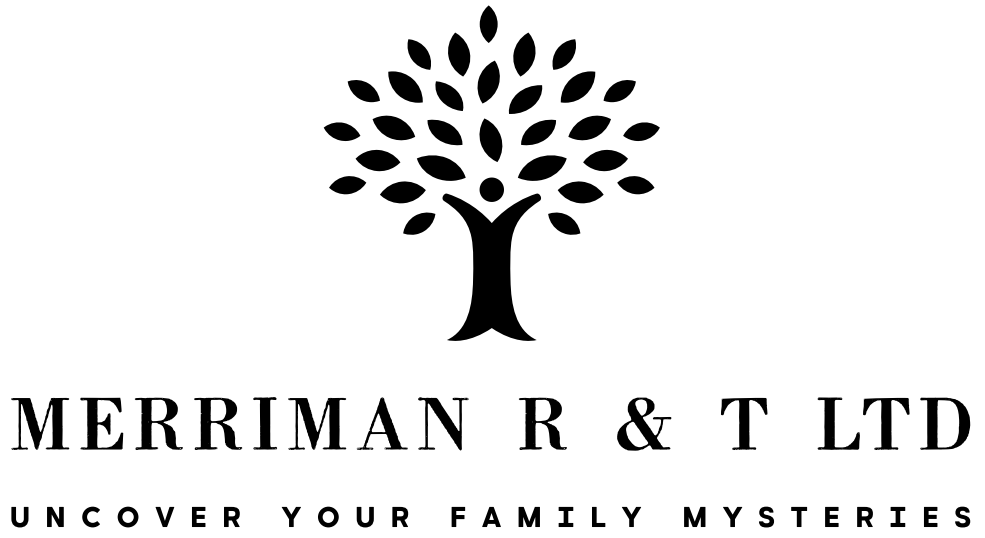 Initial Ancestral Assessment SubmissionPlease supply as many as possible of the following details, in relation to your ancestor:NameDate of BirthOther places your ancestor lived (with dates, if known)Occupation/ProfessionReligionDate of emigration from IrelandDate of death Place of deathPlease supply any details you may have in relation to your ancestor's parents/siblings:Father's Full NameMothers Full Name (maiden name if known)List any brothers or sisters, with birth dates if knownPlaces of birth (if known)Please enter any details relating to your ancestors wife/husband and children here:Spouses name (maiden name if applicable and known)Spouses parents or siblings names (if known)Approximate date of birth of spouseApproximate date and place of marriage Children (in order of birth if known)Please enter all other relevant information overleaf:sources (oral and written) have you consulted in order to provide the information listed overleaf:What other oral or "Written family history sources remain to be consulted that you may have access to? (diaries, family bibles, older relations,etc)If there is any aspect of your family's history which has been researched, please note it here:If there is any aspect of your family's history which particularly interests you in relation to having further research done, please note it here:Your own contact details:NameMail AddressEmail AddressContact Telephone